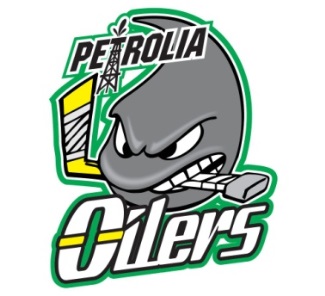 Hello all…I am again looking into getting PMHA hockey, goalie bags coach’s bags for anyone interested. The bags are from Eagle Hockey in . The bags are:Black and bag made from sterling (which is what the pro's order) and The size  is 31" X 20" X 15" for player bag,  40" x 24" x 20" for goalie bag and 24" x 15" 	x 12" for coaches bagWith ID windows, end handles and Velcro closuresComes with Eagle logo on both sides and PMHA logo on one sideCost is $104 for player bag, $115 for goalie bag and $87 for coach’s bag (includes HST and delivery to Petrolia). Minimum 12 bag order to guarantee                                                                                            the price!Delivery time is approx. 4 weeksYou can go to the catalogue on the website www.eaglehockey.com. The code for the 	player bag is LPL10, for goalie bag is LGB10 and coach’s bag is LCB10 or see them 	below.  Please let me know salaris1@hotmail.com if interested by Nov 2/14. I will need $ prior to placing the order. I ordered some last year and this year – if you want to see finished product let me know.Makes a great gift!** Please note that this not part of any fundraising effort** 
         
Player Bag - LPL10		Goalie Bag - LGB10		Coach’s Bag - LCB 10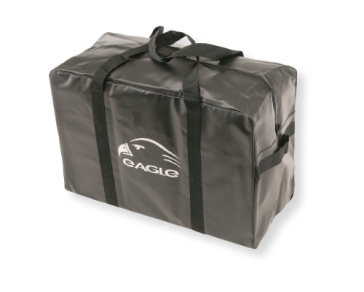 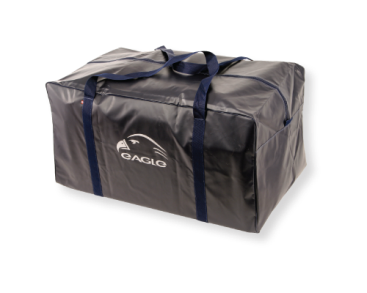 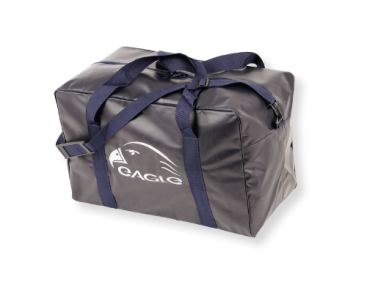 
Nick Salaris
President
Petrolia MHAsalaris1@hotmail.com 